Primary Bloodstream Infection (BSI)Result Codes S = Susceptible   I = Intermediate   R = Resistant   NS = Non-susceptible   S-DD = Susceptible-dose dependent   N = Not tested § GENTHL results: S = Susceptible/Synergistic and R = Resistant/Not Synergistic † Clinical breakpoints are based on CLSI M100-ED30:2020, Intermediate MIC ≤ 2 and Resistant MIC ≥ 4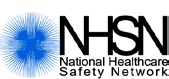 Primary Bloodstream Infection (BSI)Page 1 of 5  Page 1 of 5  *required for saving   **required for completion*required for saving   **required for completionFacility ID:Event #:Event #:Event #:*Patient ID:Social Security #:Social Security #:Social Security #:Secondary ID:Medicare #:Medicare #:Medicare #:Patient Name, Last:First:First:Middle:*Gender:   F    M    Other*Date of Birth:*Date of Birth:*Date of Birth:Sex at Birth:   F    M    UnknownGender Identity (Specify):Gender Identity (Specify):Gender Identity (Specify):Ethnicity (Specify):Race (Specify):Race (Specify):Race (Specify):*Event Type: BSI*Date of Event:*Date of Event:*Date of Event:Post-procedure BSI:     Yes      NoDate of Procedure:Date of Procedure:Date of Procedure:NHSN Procedure Code:ICD-10-PCS or CPT Procedure Code:ICD-10-PCS or CPT Procedure Code:ICD-10-PCS or CPT Procedure Code:*MDRO Infection Surveillance:*MDRO Infection Surveillance:*MDRO Infection Surveillance:*MDRO Infection Surveillance:□ Yes, this infection’s pathogen & location are in-plan for Infection Surveillance in the MDRO/CDI Module□ Yes, this infection’s pathogen & location are in-plan for Infection Surveillance in the MDRO/CDI Module□ Yes, this infection’s pathogen & location are in-plan for Infection Surveillance in the MDRO/CDI Module□ Yes, this infection’s pathogen & location are in-plan for Infection Surveillance in the MDRO/CDI Module□ No, this infection’s pathogen & location are not in-plan for Infection Surveillance in the MDRO/CDI Module□ No, this infection’s pathogen & location are not in-plan for Infection Surveillance in the MDRO/CDI Module□ No, this infection’s pathogen & location are not in-plan for Infection Surveillance in the MDRO/CDI Module□ No, this infection’s pathogen & location are not in-plan for Infection Surveillance in the MDRO/CDI Module*Date Admitted to Facility:*Date Admitted to Facility:*Location:*Location:Risk FactorsRisk FactorsRisk FactorsRisk Factors*If ICU/Other locations, Central line:    Yes    No*If ICU/Other locations, Central line:    Yes    NoCheck all that apply:Yes□ No□  *Any hemodialysis catheter present Check all that apply:Yes□ No□  *Any hemodialysis catheter present *If Specialty Care Area/Oncology,*If Specialty Care Area/Oncology,Yes□ No□  *Extracorporeal life support present (ECLS or ECMO) Yes□ No□  *Extracorporeal life support present (ECLS or ECMO) Permanent central line:             Yes    NoTemporary central line:             Yes    NoPermanent central line:             Yes    NoTemporary central line:             Yes    NoYes□ No□  *Ventricular-assist device (VAD) present Yes□ No□  *Ventricular-assist device (VAD) present  *If NICU, Central line, including umbilical catheter                                                                Yes    NoBirth weight (grams) *If NICU, Central line, including umbilical catheter                                                                Yes    NoBirth weight (grams)Yes□ No□  *Known or suspected Munchausen Syndrome by Proxy                       during current admission  Yes□ No□ *Observed or suspected patient injection into vascular                       line(s) within the BSI infection window period Yes□ No□  *Epidermolysis bullosa during current admission Yes□ No□  *Matching organism is identified in blood and from a                       site-specific specimen, both collected within the                       infection window period and pus is present at one of                       the following vascular sites from which the specimen                       was collected:      □ Arterial catheter      □ Arteriovenous fistula      □ Arteriovenous graft     □ Atrial lines (Right and Left)    □ Hemodialysis reliable outflow (HERO)             catheter    □ Intra-aortic balloon pump (IABP) device                                            □ Non-accessed central line (not accessed      inserted during the admission)                                           □ Peripheral IV or Midline catheter      Location of Device Insertion: _____________________  Date of Device Insertion: ___ /___ /________Yes□ No□  *Known or suspected Munchausen Syndrome by Proxy                       during current admission  Yes□ No□ *Observed or suspected patient injection into vascular                       line(s) within the BSI infection window period Yes□ No□  *Epidermolysis bullosa during current admission Yes□ No□  *Matching organism is identified in blood and from a                       site-specific specimen, both collected within the                       infection window period and pus is present at one of                       the following vascular sites from which the specimen                       was collected:      □ Arterial catheter      □ Arteriovenous fistula      □ Arteriovenous graft     □ Atrial lines (Right and Left)    □ Hemodialysis reliable outflow (HERO)             catheter    □ Intra-aortic balloon pump (IABP) device                                            □ Non-accessed central line (not accessed      inserted during the admission)                                           □ Peripheral IV or Midline catheter      Location of Device Insertion: _____________________  Date of Device Insertion: ___ /___ /________Assurance of Confidentiality:  The voluntarily provided information obtained in this surveillance system that would permit identification of any individual or institution is collected with a guarantee that it will be held in strict confidence, will be used only for the purposes stated, and will not otherwise be disclosed or released without the consent of the individual, or the institution in accordance with Sections 304, 306 and 308(d) of the Public Health Service Act (42 USC 242b, 242k, and 242m(d)).Public reporting burden of this collection of information is estimated to average 30 minutes per response, including the time for reviewing instructions, searching existing data sources, gathering and maintaining the data needed, and completing and reviewing the collection of information.  An agency may not conduct or sponsor, and a person is not required to respond to a collection of information unless it displays a currently valid OMB control number.  Send comments regarding this burden estimate or any other aspect of this collection of information, including suggestions for reducing this burden to CDC, Reports Clearance Officer, 1600 Clifton Rd., MS D-74, Atlanta, GA 30333, ATTN:  PRA (0920-0666).CDC 57.108 (Front) Rev. 11 v9.4Assurance of Confidentiality:  The voluntarily provided information obtained in this surveillance system that would permit identification of any individual or institution is collected with a guarantee that it will be held in strict confidence, will be used only for the purposes stated, and will not otherwise be disclosed or released without the consent of the individual, or the institution in accordance with Sections 304, 306 and 308(d) of the Public Health Service Act (42 USC 242b, 242k, and 242m(d)).Public reporting burden of this collection of information is estimated to average 30 minutes per response, including the time for reviewing instructions, searching existing data sources, gathering and maintaining the data needed, and completing and reviewing the collection of information.  An agency may not conduct or sponsor, and a person is not required to respond to a collection of information unless it displays a currently valid OMB control number.  Send comments regarding this burden estimate or any other aspect of this collection of information, including suggestions for reducing this burden to CDC, Reports Clearance Officer, 1600 Clifton Rd., MS D-74, Atlanta, GA 30333, ATTN:  PRA (0920-0666).CDC 57.108 (Front) Rev. 11 v9.4Assurance of Confidentiality:  The voluntarily provided information obtained in this surveillance system that would permit identification of any individual or institution is collected with a guarantee that it will be held in strict confidence, will be used only for the purposes stated, and will not otherwise be disclosed or released without the consent of the individual, or the institution in accordance with Sections 304, 306 and 308(d) of the Public Health Service Act (42 USC 242b, 242k, and 242m(d)).Public reporting burden of this collection of information is estimated to average 30 minutes per response, including the time for reviewing instructions, searching existing data sources, gathering and maintaining the data needed, and completing and reviewing the collection of information.  An agency may not conduct or sponsor, and a person is not required to respond to a collection of information unless it displays a currently valid OMB control number.  Send comments regarding this burden estimate or any other aspect of this collection of information, including suggestions for reducing this burden to CDC, Reports Clearance Officer, 1600 Clifton Rd., MS D-74, Atlanta, GA 30333, ATTN:  PRA (0920-0666).CDC 57.108 (Front) Rev. 11 v9.4Assurance of Confidentiality:  The voluntarily provided information obtained in this surveillance system that would permit identification of any individual or institution is collected with a guarantee that it will be held in strict confidence, will be used only for the purposes stated, and will not otherwise be disclosed or released without the consent of the individual, or the institution in accordance with Sections 304, 306 and 308(d) of the Public Health Service Act (42 USC 242b, 242k, and 242m(d)).Public reporting burden of this collection of information is estimated to average 30 minutes per response, including the time for reviewing instructions, searching existing data sources, gathering and maintaining the data needed, and completing and reviewing the collection of information.  An agency may not conduct or sponsor, and a person is not required to respond to a collection of information unless it displays a currently valid OMB control number.  Send comments regarding this burden estimate or any other aspect of this collection of information, including suggestions for reducing this burden to CDC, Reports Clearance Officer, 1600 Clifton Rd., MS D-74, Atlanta, GA 30333, ATTN:  PRA (0920-0666).CDC 57.108 (Front) Rev. 11 v9.4Page 2 of 5  Page 2 of 5  Page 2 of 5  Page 2 of 5  Event DetailsEvent DetailsEvent DetailsEvent Details*Specific Event: Laboratory-confirmed*Specific Event: Laboratory-confirmed*Specific Event: Laboratory-confirmed*Specific Event: Laboratory-confirmed*Specify Criteria Used:*Specify Criteria Used:*Specify Criteria Used:*Specify Criteria Used:Signs & Symptoms (check all that apply)Signs & Symptoms (check all that apply)Signs & Symptoms (check all that apply)Signs & Symptoms (check all that apply)Any Patient≤ 1 year old≤ 1 year oldUnderlying conditions for MBI-LCBI (check all that apply):□ Fever□ Fever□ Fever□ Allo-SCT with Grade ≥ 3 GI GVHD□ Chills□ Hypothermia□ Hypothermia□ Allo-SCT with diarrhea□ Hypotension□ Apnea□ Apnea□ Neutropenia (WBC or ANC < 500 cells mm3)□ Bradycardia□ BradycardiaLaboratory (check one)□ Recognized pathogen from one or more blood specimens□ Common commensal from ≥ 2 blood specimens**Died:   Yes    No**Died:   Yes    NoBSI Contributed to Death: Yes    NoBSI Contributed to Death: Yes    NoDischarge Date:Discharge Date:*Pathogens Identified:       Yes    No                            *If Yes, specify on pages 2-3.*Pathogens Identified:       Yes    No                            *If Yes, specify on pages 2-3.*COVID-19:  Yes     No *COVID-19:  Yes     No Pathogen #Gram-positive OrganismsGram-positive OrganismsStaphylococcus coagulase-negative(specify species if available): ____Enterococcus faecium____Enterococcus faecalis____Enterococcus spp.   (Only those not identified to the species level)                 Staphylococcus aureusPathogen #Gram-negative Organisms Gram-negative Organisms Acinetobacter (specify species)____________Escherichia coliEnterobacter (specify species)____________Pathogen #Gram-negative Organisms (continued)Gram-negative Organisms (continued)____Klebsiella pneumoniae____Klebsiella oxytoca____Klebsiella aerogenesPseudomonas aeruginosaPathogen #Fungal OrganismsFungal OrganismsCandida (specify species if available) ______________Pathogen #Other OrganismsOther OrganismsOrganism 1    (specify) _____________ Organism 1    (specify) _____________Organism 1    (specify) _____________Drug Codes: AMK = amikacin CEFTAR = ceftarolineGENT = gentamicin OX = oxacillin AMP = ampicillin CEFTAVI = ceftazidime/avibactamGENTHL = gentamicin –high level test PB = polymyxin B AMPSUL = ampicillin/sulbactam CEFTOTAZ = ceftolozane/tazobactamIMI = imipenem PIPTAZ = piperacillin/tazobactam AMXCLV = amoxicillin/clavulanic acid CEFTRX = ceftriaxone  IMIREL = imipenem/relebactamRIF = rifampin ANID = anidulafungin CIPRO = ciprofloxacin LEVO = levofloxacin TETRA = tetracycline AZT = aztreonam CLIND = clindamycin LNZ = linezolid  TIG = tigecycline CASPO = caspofungin COL = colistin MERO = meropenem TMZ = trimethoprim/sulfamethoxazole CEFAZ= cefazolin DAPTO = daptomycin MERVAB = meropenem/vaborbactamTOBRA = tobramycin CEFEP = cefepime DORI = doripenem METH = methicillin VANC = vancomycin CEFOT = cefotaxime DOXY = doxycycline  MICA = micafungin VORI = voriconazole CEFOX= cefoxitin ERTA = ertapenem MINO = minocycline CEFTAZ = ceftazidime FLUCO = fluconazole MOXI = moxifloxacinPage 5 of 5Page 5 of 5Page 5 of 5Page 5 of 5Custom FieldsCustom FieldsCustom FieldsCustom FieldsLabelLabelLabelLabel_____________________________/____/________________________________/____/_____________________________________________________________________________________________________________________________________________________________________________________________________________________________________________________________________________________________________________________________________________________________________________________________________________________________________________________________________________CommentsCommentsCommentsComments